ПРАВИТЕЛЬСТВО КИРОВСКОЙ ОБЛАСТИПОСТАНОВЛЕНИЕот 3 февраля 2024 г. N 42-ПОБ УТВЕРЖДЕНИИ ПОРЯДКА ОРГАНИЗАЦИИ РАБОТЫ ПО ГОСУДАРСТВЕННОЙПОДДЕРЖКЕ МОЛОДЕЖНЫХ И ДЕТСКИХ ОБЩЕСТВЕННЫХ ОБЪЕДИНЕНИЙКИРОВСКОЙ ОБЛАСТИВ соответствии с Законом Кировской области от 02.03.2005 N 312-ЗО "О государственной поддержке молодежных и детских общественных объединений Кировской области" Правительство Кировской области постановляет:1. Утвердить Порядок включения уполномоченным органом исполнительной власти Кировской области, осуществляющим деятельность в сфере государственной молодежной политики, молодежных и детских общественных объединений Кировской области в перечень молодежных и детских общественных объединений Кировской области, имеющих право на получение государственной поддержки, согласно приложению N 1.2. Утвердить Порядок ведения областного реестра молодежных и детских общественных объединений Кировской области, пользующихся государственной поддержкой, согласно приложению N 2.3. Признать утратившими силу постановления Правительства Кировской области:3.1. От 27.10.2014 N 7/88 "Об утверждении Порядка ведения областного реестра молодежных и детских общественных объединений, пользующихся государственной поддержкой на территории Кировской области".3.2. От 11.10.2016 N 19/112 "О внесении изменений в постановление Правительства Кировской области от 27.10.2014 N 7/88".4. Настоящее постановление вступает в силу со дня его официального опубликования.ГубернаторКировской областиА.В.СОКОЛОВПриложение N 1УтвержденпостановлениемПравительства Кировской областиот 3 февраля 2024 г. N 42-ППОРЯДОКВКЛЮЧЕНИЯ УПОЛНОМОЧЕННЫМ ОРГАНОМ ИСПОЛНИТЕЛЬНОЙ ВЛАСТИКИРОВСКОЙ ОБЛАСТИ, ОСУЩЕСТВЛЯЮЩИМ ДЕЯТЕЛЬНОСТЬ В СФЕРЕГОСУДАРСТВЕННОЙ МОЛОДЕЖНОЙ ПОЛИТИКИ, МОЛОДЕЖНЫХ И ДЕТСКИХОБЩЕСТВЕННЫХ ОБЪЕДИНЕНИЙ КИРОВСКОЙ ОБЛАСТИ В ПЕРЕЧЕНЬМОЛОДЕЖНЫХ И ДЕТСКИХ ОБЩЕСТВЕННЫХ ОБЪЕДИНЕНИЙКИРОВСКОЙ ОБЛАСТИ, ИМЕЮЩИХ ПРАВО НА ПОЛУЧЕНИЕГОСУДАРСТВЕННОЙ ПОДДЕРЖКИ1. Общие положения1.1. Порядок включения уполномоченным органом исполнительной власти Кировской области, осуществляющим деятельность в сфере государственной молодежной политики, молодежных и детских общественных объединений Кировской области в перечень молодежных и детских общественных объединений Кировской области, имеющих право на получение государственной поддержки (далее - Порядок), определяет механизм формирования, ведения и утверждения перечня молодежных и детских общественных объединений Кировской области, имеющих право на получение государственной поддержки (далее - перечень).1.2. В перечень включаются молодежные и детские общественные объединения, имеющие право на получение государственной поддержки (далее - молодежные, детские объединения), в соответствии с Законом Кировской области от 02.03.2005 N 312-ЗО "О государственной поддержке молодежных и детских общественных объединений в Кировской области" (далее - Закон Кировской области от 02.03.2005 N 312-ЗО).1.3. Перечень формируется и ведется на бумажном носителе и (или) в электронном виде по форме, утвержденной уполномоченным органом исполнительной власти Кировской области, осуществляющим деятельность в сфере государственной молодежной политики (далее - уполномоченный орган).Включение молодежных, детских объединений в перечень осуществляется в течение 30 рабочих дней после получения уполномоченным органом письменного заявления и документов, указанных в пункте 2.1 настоящего Порядка.Решение уполномоченного органа о включении молодежного, детского объединения в перечень либо об отказе во включении в перечень, об исключении молодежного, детского объединения из перечня оформляется правовым актом уполномоченного органа.1.4. Перечень и внесенные в него изменения размещаются на официальном информационном сайте Правительства Кировской области, официальном информационном сайте уполномоченного органа в информационно-телекоммуникационной сети "Интернет" в течение 10 рабочих дней со дня их утверждения.2. Порядок включения молодежных, детских объединений в перечень2.1. Молодежное, детское объединение, ходатайствующее о включении в перечень, представляет в уполномоченный орган заявление согласно приложению N 1, подписанное руководителем (лицом, его замещающим) постоянно действующего руководящего органа молодежного, детского общественного объединения (далее - заявление).К заявлению прилагаются документы, подтверждающие соответствие молодежного (детского) общественного объединения требованиям частей 1 и 2 статьи 4 Закона Кировской области от 02.03.2005 N 312-ЗО:заверенная копия свидетельства о государственной регистрации молодежного (детского) общественного объединения и (или) выписка из Единого государственного реестра юридических лиц;заверенная копия устава молодежного (детского) общественного объединения;заверенная копия свидетельства о постановке на учет в налоговом органе;заверенная копия уведомления о регистрации юридического лица в территориальном органе Фонда пенсионного и социального страхования Российской Федерации по месту нахождения на территории Российской Федерации;заверенная копия документа об избрании (назначении) руководителя постоянно действующего руководящего органа молодежного (детского) общественного объединения (в случае подписания заявления и прилагаемых документов иным лицом представляется копия документа, подтверждающего его полномочия);справка о состоянии расчетов по налогам, сборам, пеням и штрафам, выданная не ранее чем за один месяц до дня представления письменного заявления о включении в перечень налоговым органом по месту постановки на налоговый учет молодежного (детского) общественного объединения;справка о количестве и возрастном составе членов (участников) молодежного (детского) общественного объединения согласно приложению N 2;сводная выписка из проектов (программ) молодежного (детского) общественного объединения о числе граждан, которым предусмотрено предоставление социальных услуг, согласно приложению N 3.Молодежное, детское объединение вправе представить информацию об основных мероприятиях молодежного, детского объединения за предыдущий календарный год, предшествующий дате подачи заявления, с указанием их продолжительности и числа участников.Копии документов заверяются в установленном законодательством порядке.2.2. Заявление и прилагаемые к нему документы (далее - документы) представляются молодежным, детским объединением (его представителем) или направляются по почте в уполномоченный орган на бумажном и электронном носителях.2.3. Уполномоченный орган осуществляет проверку комплектности и содержания документов молодежного, детского объединения, формирование и направление межведомственных запросов в Управление Федеральной налоговой службы по Кировской области (при необходимости) и в течение 30 рабочих дней со дня регистрации документов, указанных в пункте 2.1 Порядка, принимает решение о включении (об отказе во включении) молодежного, детского объединения в перечень при соответствии документов и заявителя требованиям, установленным частями 1 и 2 статьи 4 Закона Кировской области от 02.03.2005 N 312-ЗО.Молодежному, детскому объединению, включенному в перечень, в течение 7 рабочих дней со дня включения в перечень направляется выписка из перечня молодежных и детских общественных объединений Кировской области, имеющих право на получение государственной поддержки, согласно приложению N 4.2.4. Решение об отказе молодежному, детскому объединению во включении его в перечень принимается уполномоченным органом в следующих случаях:молодежное, детское объединение не соответствует требованиям частей 1 и 2 статьи 4 Закона Кировской области от 02.03.2005 N 312-ЗО;представленные молодежным, детским объединением документы не соответствуют требованиям пункта 2.1 настоящего Порядка по комплектности и содержанию;представленные документы содержат недостоверную информацию.Молодежное, детское объединение, в отношении которого принято решение об отказе во включении в перечень, уведомляется об этом в письменной форме в течение 7 рабочих дней со дня принятия решения с указанием причин отказа.2.5. Молодежное, детское объединение, в отношении которого принято решение об отказе, после устранения оснований для отказа вправе вновь направить в адрес уполномоченного органа заявление и документы, соответствующие требованиям пункта 2.1 Порядка.2.6. Молодежное, детское объединение ежеквартально не позднее 5-го числа месяца, следующего за отчетным кварталом, представляет уполномоченному органу информацию на соответствие требованиям частей 1 и 2 статьи 4 Закона Кировской области от 02.03.2005 N 312-ЗО по форме, установленной уполномоченным органом.3. Ведение перечня3.1. Молодежное, детское объединение, включенное в перечень, подтверждает соответствие требованиям части 2 статьи 4 Закона Кировской области от 02.03.2005 N 312-ЗО, направляя один раз в год в уполномоченный орган документы, указанные в пункте 2.1 настоящего Порядка, в срок до 1 мая года, следующего за годом включения молодежного, детского объединения в перечень.3.2. Уполномоченный орган рассматривает вопрос о подтверждении молодежным, детским объединением требований части 2 статьи 4 Закона Кировской области от 02.03.2005 N 312-ЗО в течение 30 рабочих дней со дня регистрации документов и принимает решение о соответствии (несоответствии) молодежного, детского объединения требованиям части 2 статьи 4 Закона Кировской области от 02.03.2005 N 312-ЗО.3.3. Решения, указанные в пункте 3.2 настоящего Порядка, оформляются правовым актом министерства.3.4. В случае принятия решения о несоответствии молодежного, детского объединения требованиям части 2 статьи 4 Закона Кировской области от 02.03.2005 N 312-ЗО министерство исключает молодежное, детское объединение из перечня и в течение 7 рабочих дней со дня подписания правового акта, указанного в пункте 3.3, направляет молодежному, детскому объединению по электронной почте уведомление о принятом решении с указанием причин для его исключения из перечня.3.5. Молодежное, детское объединение, внесенное в перечень, может быть исключено из перечня на основании:письменного заявления молодежного, детского объединения об исключении его из перечня, представленного в уполномоченный орган (далее - заявление об исключении);непредставления документов, подтверждающих соответствие молодежного, детского объединения требованиям части 2 статьи 4 Закона Кировской области от 02.03.2005 N 312-ЗО, в срок, указанный в пункте 3.1 настоящего Порядка;решения уполномоченного органа о несоответствии молодежного, детского объединения требованиям части 2 статьи 4 Закона Кировской области от 02.03.2005 N 312-ЗО на основании информации, указанной в пункте 2.6 настоящего Порядка.3.6. Заявление об исключении регистрируется в уполномоченном органе в день поступления. Рассмотрение заявления и принятие решения об исключении молодежного, детского объединения из перечня осуществляется уполномоченным органом в течение 30 рабочих дней с момента регистрации заявления об исключении.3.7. Молодежное, детское объединение письменно информируется об исключении из перечня уполномоченным органом в течение 7 рабочих дней со дня принятия решения об исключении.3.8. В случае изменения сведений, указанных в документах, представленных в соответствии с пунктом 2.1 настоящего Порядка, молодежное, детское объединение, включенное в перечень, обязано обратиться в уполномоченный орган с составленным в произвольной форме заявлением о внесении изменений в перечень в течение 5 рабочих дней со дня наступления событий, повлекших изменения соответствующих сведений, или со дня, когда лицу стало известно об их наступлении, и представить документы, в которые внесены изменения либо которыми подтверждается изменение сведений. Заявление о внесении изменений в перечень подается на бумажном носителе.3.9. Уполномоченный орган в течение 15 рабочих дней со дня, следующего за днем получения указанного в пункте 3.6 настоящего Порядка заявления, проверяет соответствие сведений условиям, установленным для включения в перечень, и принимает решение о внесении изменений в перечень либо об исключении молодежного, детского объединения из перечня.Приложение N 1к ПорядкуПриложение N 2к ПорядкуСПРАВКАо количестве и возрастном составе членов (участников)молодежного (детского) общественного объединения______________________________________________________(наименование молодежного (детского)общественного объединения)На 01.01._____Приложение N 3к ПорядкуПриложение N 4к ПорядкуПриложение N 2УтвержденпостановлениемПравительства Кировской областиот 3 февраля 2024 г. N 42-ППОРЯДОКВЕДЕНИЯ ОБЛАСТНОГО РЕЕСТРА МОЛОДЕЖНЫХ И ДЕТСКИХОБЩЕСТВЕННЫХ ОБЪЕДИНЕНИЙ КИРОВСКОЙ ОБЛАСТИ,ПОЛЬЗУЮЩИХСЯ ГОСУДАРСТВЕННОЙ ПОДДЕРЖКОЙ1. Настоящий Порядок ведения областного реестра молодежных и детских общественных объединений Кировской области, пользующихся государственной поддержкой (далее - Порядок), определяет процедуру формирования и ведения областного реестра молодежных и детских общественных объединений Кировской области, пользующихся государственной поддержкой (далее - реестр), в соответствии с Законом Кировской области от 02.03.2005 N 312-ЗО "О государственной поддержке молодежных и детских общественных объединений в Кировской области".2. Органом исполнительной власти Кировской области, осуществляющим деятельность в сфере молодежной политики (далее - уполномоченный орган), формируется и ведется областной реестр молодежных и детских общественных объединений Кировской области, пользующихся государственной поддержкой, согласно приложению N 1.3. Реестр ведется на бумажном носителе и в электронном виде.4. В реестр включаются зарегистрированные в установленном порядке молодежные и детские общественные объединения, соответствующие требованиям, указанным в статье 4 Закона Кировской области от 02.03.2005 N 312-ЗО "О государственной поддержке молодежных и детских общественных объединений в Кировской области", и включенные в перечень молодежных и детских общественных объединений Кировской области, имеющих право на получение государственной поддержки (далее - молодежные, детские объединения).5. В реестр включаются следующие сведения о молодежном, детском объединении и предоставленной ему государственной поддержке:полное и (если имеется) сокращенное наименование молодежного, детского объединения;адрес (местонахождение) молодежного, детского объединения;контактный телефон, адрес электронной почты молодежного, детского объединения, адрес сайта в информационно-телекоммуникационной сети "Интернет";государственный регистрационный номер записи о государственной регистрации молодежного, детского объединения (основной государственный регистрационный номер);идентификационный номер налогоплательщика (ИНН);код причины постановки на учет;цель создания и деятельности молодежного, детского объединения в соответствии с его уставом;информация о видах деятельности (основные программы, проекты, мероприятия), осуществляемых молодежным, детским объединением;дата включения молодежного, детского объединения в перечень молодежных и детских общественных объединений Кировской области, имеющих право на получение государственной поддержки (далее - перечень);дата включения молодежного, детского объединения в реестр;виды оказания государственной поддержки.6. Включение молодежных, детских объединений в реестр осуществляется в течение 30 рабочих дней после получения уполномоченным органом отчетной информации о предоставлении государственной поддержки молодежным, детским объединениям, включенным в перечень (далее - отчетная информация).7. Форма отчетной информации регламентируется уполномоченным органом.8. Молодежному, детскому объединению, включенному в реестр, в течение 7 рабочих дней со дня включения в реестр направляется выписка из областного реестра молодежных и детских общественных объединений Кировской области, пользующихся государственной поддержкой, согласно приложению N 2.9. Информация, содержащаяся в реестре, подлежит размещению на официальном сайте уполномоченного органа в информационно-телекоммуникационной сети "Интернет" в течение 3 рабочих дней со дня включения соответствующей информации в реестр.10. Реестровая запись, содержащая сведения о молодежном, детском объединении, исключается из реестра уполномоченным органом по истечении срока оказания поддержки на основании решения уполномоченного органа.Приложение N 1к ПорядкуОБЛАСТНОЙ РЕЕСТРмолодежных и детских общественных объединенийКировской области, пользующихся государственной поддержкойПриложение N 2к Порядку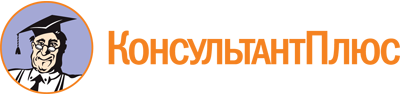 Постановление Правительства Кировской области от 03.02.2024 N 42-П
"Об утверждении порядка организации работы по государственной поддержке молодежных и детских общественных объединений Кировской области"
(вместе с "Порядком включения уполномоченным органом исполнительной власти Кировской области, осуществляющим деятельность в сфере государственной молодежной политики, молодежных и детских общественных объединений Кировской области в перечень молодежных и детских общественных объединений Кировской области, имеющих право на получение государственной поддержки", "Порядком ведения областного реестра молодежных и детских общественных объединений Кировской области, пользующихся государственной поддержкой")Документ предоставлен КонсультантПлюс

www.consultant.ru

Дата сохранения: 08.06.2024
 Уполномоченный органУполномоченный органУполномоченный органУполномоченный органЗАЯВЛЕНИЕ_______________________________________________________________________(наименование молодежного (детского) общественного объединения)(далее - объединение) ходатайствует о его включении в перечень молодежных и детских общественных объединений Кировской области, имеющих право на получение государственной поддержки._______________________________________________________________________(наименование объединения)является общественным объединением, уставная цель (уставные цели) которого_________________________________________________________________________.(изложение уставных целей)ЗАЯВЛЕНИЕ_______________________________________________________________________(наименование молодежного (детского) общественного объединения)(далее - объединение) ходатайствует о его включении в перечень молодежных и детских общественных объединений Кировской области, имеющих право на получение государственной поддержки._______________________________________________________________________(наименование объединения)является общественным объединением, уставная цель (уставные цели) которого_________________________________________________________________________.(изложение уставных целей)ЗАЯВЛЕНИЕ_______________________________________________________________________(наименование молодежного (детского) общественного объединения)(далее - объединение) ходатайствует о его включении в перечень молодежных и детских общественных объединений Кировской области, имеющих право на получение государственной поддержки._______________________________________________________________________(наименование объединения)является общественным объединением, уставная цель (уставные цели) которого_________________________________________________________________________.(изложение уставных целей)ЗАЯВЛЕНИЕ_______________________________________________________________________(наименование молодежного (детского) общественного объединения)(далее - объединение) ходатайствует о его включении в перечень молодежных и детских общественных объединений Кировской области, имеющих право на получение государственной поддержки._______________________________________________________________________(наименование объединения)является общественным объединением, уставная цель (уставные цели) которого_________________________________________________________________________.(изложение уставных целей)Структурные подразделения объединения имеются вСтруктурные подразделения объединения имеются вСтруктурные подразделения объединения имеются в_______________________(число)городах (районах) Кировской области.Объединение является юридическим лицом.Дата государственной регистрации объединения: ___________________________.Номер свидетельства о государственной регистрации объединения: ______________________.Учредительная конференция (собрание) объединения состоялась ______________________.Фамилия, имя, отчество (последнее - при наличии) руководителя объединения ________________________________________________________________________.Общая численность участников (членов) объединения составляет ______ человек.Юридический адрес: ___________________________________________________.Адрес (место нахождения) постоянно действующего руководящего органа, по которому осуществляется связь с объединением: ________________________________________________________________________.Номер контактного телефона: ____________________________________________.Адрес электронной почты: ______________________________________________.Адрес сайта: __________________________________________________________.Банковские реквизиты: _________________________________________________.Представленные документы подготовлены в соответствии с Порядком ведения областного реестра молодежных и детских общественных объединений Кировской области, пользующихся государственной поддержкой, утвержденным настоящим постановлением.Информация, содержащаяся в представленных документах, соответствует действительности.городах (районах) Кировской области.Объединение является юридическим лицом.Дата государственной регистрации объединения: ___________________________.Номер свидетельства о государственной регистрации объединения: ______________________.Учредительная конференция (собрание) объединения состоялась ______________________.Фамилия, имя, отчество (последнее - при наличии) руководителя объединения ________________________________________________________________________.Общая численность участников (членов) объединения составляет ______ человек.Юридический адрес: ___________________________________________________.Адрес (место нахождения) постоянно действующего руководящего органа, по которому осуществляется связь с объединением: ________________________________________________________________________.Номер контактного телефона: ____________________________________________.Адрес электронной почты: ______________________________________________.Адрес сайта: __________________________________________________________.Банковские реквизиты: _________________________________________________.Представленные документы подготовлены в соответствии с Порядком ведения областного реестра молодежных и детских общественных объединений Кировской области, пользующихся государственной поддержкой, утвержденным настоящим постановлением.Информация, содержащаяся в представленных документах, соответствует действительности.городах (районах) Кировской области.Объединение является юридическим лицом.Дата государственной регистрации объединения: ___________________________.Номер свидетельства о государственной регистрации объединения: ______________________.Учредительная конференция (собрание) объединения состоялась ______________________.Фамилия, имя, отчество (последнее - при наличии) руководителя объединения ________________________________________________________________________.Общая численность участников (членов) объединения составляет ______ человек.Юридический адрес: ___________________________________________________.Адрес (место нахождения) постоянно действующего руководящего органа, по которому осуществляется связь с объединением: ________________________________________________________________________.Номер контактного телефона: ____________________________________________.Адрес электронной почты: ______________________________________________.Адрес сайта: __________________________________________________________.Банковские реквизиты: _________________________________________________.Представленные документы подготовлены в соответствии с Порядком ведения областного реестра молодежных и детских общественных объединений Кировской области, пользующихся государственной поддержкой, утвержденным настоящим постановлением.Информация, содержащаяся в представленных документах, соответствует действительности.городах (районах) Кировской области.Объединение является юридическим лицом.Дата государственной регистрации объединения: ___________________________.Номер свидетельства о государственной регистрации объединения: ______________________.Учредительная конференция (собрание) объединения состоялась ______________________.Фамилия, имя, отчество (последнее - при наличии) руководителя объединения ________________________________________________________________________.Общая численность участников (членов) объединения составляет ______ человек.Юридический адрес: ___________________________________________________.Адрес (место нахождения) постоянно действующего руководящего органа, по которому осуществляется связь с объединением: ________________________________________________________________________.Номер контактного телефона: ____________________________________________.Адрес электронной почты: ______________________________________________.Адрес сайта: __________________________________________________________.Банковские реквизиты: _________________________________________________.Представленные документы подготовлены в соответствии с Порядком ведения областного реестра молодежных и детских общественных объединений Кировской области, пользующихся государственной поддержкой, утвержденным настоящим постановлением.Информация, содержащаяся в представленных документах, соответствует действительности.Приложение:1. Копия свидетельства о государственной регистрации объединения.2. Выписка из Единого государственного реестра юридических лиц.3. Копия устава объединения.4. Копия свидетельства о постановке на учет в налоговом органе по месту нахождения на территории Российской Федерации.5. Копия уведомления о регистрации юридического лица в территориальном органе Фонда пенсионного и социального страхования Российской Федерации по месту нахождения на территории Российской Федерации.6. Копия документа об избрании (назначении) руководителя постоянно действующего руководящего органа объединения.7. Справка о состоянии расчетов по налогам, сборам, пеням и штрафам.8. Справка о количестве и возрастном составе членов (участников) объединения.9. Сводная выписка из проектов (программ) о числе граждан, которым предусмотрено предоставление социальных услуг.1. Копия свидетельства о государственной регистрации объединения.2. Выписка из Единого государственного реестра юридических лиц.3. Копия устава объединения.4. Копия свидетельства о постановке на учет в налоговом органе по месту нахождения на территории Российской Федерации.5. Копия уведомления о регистрации юридического лица в территориальном органе Фонда пенсионного и социального страхования Российской Федерации по месту нахождения на территории Российской Федерации.6. Копия документа об избрании (назначении) руководителя постоянно действующего руководящего органа объединения.7. Справка о состоянии расчетов по налогам, сборам, пеням и штрафам.8. Справка о количестве и возрастном составе членов (участников) объединения.9. Сводная выписка из проектов (программ) о числе граждан, которым предусмотрено предоставление социальных услуг.1. Копия свидетельства о государственной регистрации объединения.2. Выписка из Единого государственного реестра юридических лиц.3. Копия устава объединения.4. Копия свидетельства о постановке на учет в налоговом органе по месту нахождения на территории Российской Федерации.5. Копия уведомления о регистрации юридического лица в территориальном органе Фонда пенсионного и социального страхования Российской Федерации по месту нахождения на территории Российской Федерации.6. Копия документа об избрании (назначении) руководителя постоянно действующего руководящего органа объединения.7. Справка о состоянии расчетов по налогам, сборам, пеням и штрафам.8. Справка о количестве и возрастном составе членов (участников) объединения.9. Сводная выписка из проектов (программ) о числе граждан, которым предусмотрено предоставление социальных услуг.Руководительпостоянно действующегоруководящего органа объединенияРуководительпостоянно действующегоруководящего органа объединения______________(подпись)______________________(инициалы, фамилия)"___" ____________ 20___ г.М.П."___" ____________ 20___ г.М.П."___" ____________ 20___ г.М.П."___" ____________ 20___ г.М.П.Общее количество членов (участников) молодежного (детского) общественного объединения, человекв том числе <*>в том числе <*>в том числе <*>в том числе <*>Общее количество членов (участников) молодежного (детского) общественного объединения, человекмолодые граждане в возрасте от 14 до 35 лет - для молодежных общественных объединений или молодые граждане в возрасте до 18 лет - для детских общественных объединений, человекдоля молодых граждан от общего количества членов (участников) общественного объединения: в возрасте до 35 лет - для молодежных объединений или в возрасте до 18 лет - для детских общественных объединений, %молодые граждане в возрасте старше 35 лет - для молодежных общественных объединений или молодые граждане в возрасте старше 18 лет - для детских общественных объединений, человекдоля молодых граждан от общего количества членов (участников) общественного объединения: в возрасте старше 35 лет - для молодежных объединений или в возрасте старше 18 лет - для детских общественных объединений, %--------------------------------<*> Указать возрастной состав членов молодежного (детского) общественного объединения в количественном и процентном отношении к общему числу членов (участников) молодежного (детского) общественного объединения.Копии подтверждающих документов прилагаются (копия журнала учета членов (участников) молодежного (детского) общественного объединения).--------------------------------<*> Указать возрастной состав членов молодежного (детского) общественного объединения в количественном и процентном отношении к общему числу членов (участников) молодежного (детского) общественного объединения.Копии подтверждающих документов прилагаются (копия журнала учета членов (участников) молодежного (детского) общественного объединения).--------------------------------<*> Указать возрастной состав членов молодежного (детского) общественного объединения в количественном и процентном отношении к общему числу членов (участников) молодежного (детского) общественного объединения.Копии подтверждающих документов прилагаются (копия журнала учета членов (участников) молодежного (детского) общественного объединения).Руководительпостоянно действующегоруководящего органамолодежного (детского)общественного объединения______________(подпись)______________________(инициалы, фамилия)"___" ____________ 20___ г.М.П."___" ____________ 20___ г.М.П."___" ____________ 20___ г.М.П.СВОДНАЯ ВЫПИСКАиз проектов (программ) ______________________________________________(наименование молодежного (детского) общественного объединения)о числе граждан, которым предусмотрено предоставление социальных услугНа 01.01. _____Проектами (программами) _______________________________________________(наименование_________________________________________________________________________молодежного (детского) общественного объединения)предусматривается предоставление социальных услуг следующему числу молодых граждан:N п/пНаименование проекта (программы)Краткое описание проекта (программы)Сроки проведения проектов (программ)Число молодых граждан, которым предусмотрено предоставление социальных услуг в рамках реализации проекта (программы), человекИнформация представляется по каждому проекту (программе) молодежного (детского) общественного объединения, предусматривающему предоставление социальных услуг.Информация представляется по каждому проекту (программе) молодежного (детского) общественного объединения, предусматривающему предоставление социальных услуг.Информация представляется по каждому проекту (программе) молодежного (детского) общественного объединения, предусматривающему предоставление социальных услуг.Руководительпостоянно действующегоруководящего органамолодежного (детского)общественного объединения______________(подпись)______________________(инициалы, фамилия)"___" ____________ 20___ г.М.П."___" ____________ 20___ г.М.П."___" ____________ 20___ г.М.П.ВЫПИСКАиз перечня молодежных и детских общественных объединений Кировской области, имеющих право на получение государственной поддержкиНастоящая выписка удостоверяет, что _______________________________________________________________________________________________________________(полное наименование,_________________________________________________________________________дата регистрации, номер свидетельства о государственной регистрации_________________________________________________________________________молодежного (детского) общественного объединения)в соответствии с Законом Кировской области от 02.03.2005 N 312-ЗО "О государственной поддержке молодежных и детских общественных объединений в Кировской области" внесено в перечень молодежных и детских общественных объединений Кировской области, имеющих право на получение государственной поддержки, под N ________ (правовой акт уполномоченного органа от _____________ N ________).ВЫПИСКАиз перечня молодежных и детских общественных объединений Кировской области, имеющих право на получение государственной поддержкиНастоящая выписка удостоверяет, что _______________________________________________________________________________________________________________(полное наименование,_________________________________________________________________________дата регистрации, номер свидетельства о государственной регистрации_________________________________________________________________________молодежного (детского) общественного объединения)в соответствии с Законом Кировской области от 02.03.2005 N 312-ЗО "О государственной поддержке молодежных и детских общественных объединений в Кировской области" внесено в перечень молодежных и детских общественных объединений Кировской области, имеющих право на получение государственной поддержки, под N ________ (правовой акт уполномоченного органа от _____________ N ________).Руководительуполномоченного органа_______________________(подпись)"___" ____________ 20___ г.М.П."___" ____________ 20___ г.М.П.N п/пПолное и сокращенное (если имеется) наименование молодежного (детского) общественного объединенияАдрес (место нахождения) молодежного (детского) общественного объединенияКонтактный телефон, адрес электронной почты, адрес сайта в информационно-телекоммуникационной сети "Интернет" молодежного (детского) общественного объединенияГосударственный регистрационный номер записи о государственной регистрации (основной государственный регистрационный номер) молодежного (детского) общественного объединенияИдентификационный номер налогоплательщика (ИНН)Код причины постановки на учетЦель создания и деятельности молодежного (детского) общественного объединения в соответствии с его уставомИнформация о видах деятельности (основные программы, проекты, мероприятия), осуществляемых молодежным (детским) общественным объединениемДата включения в перечень молодежных и детских общественных объединений Кировской области, имеющих право на получение государственной поддержкиДата включения в областной реестр молодежных и детских общественных объединений Кировской области, пользующихся государственной поддержкойВиды оказания государственной поддержкиВЫПИСКАиз областного реестра молодежных и детских общественных объединений Кировской области, пользующихся государственной поддержкойНастоящая выписка удостоверяет, что _______________________________________________________________________________________________________________(полное наименование,_________________________________________________________________________дата регистрации, номер свидетельства о государственной регистрации_________________________________________________________________________молодежного (детского) общественного объединения)в соответствии с Законом Кировской области от 02.03.2005 N 312-ЗО "О государственной поддержке молодежных и детских общественных объединений в Кировской области" внесено в областной реестр молодежных и детских общественных объединений Кировской области, пользующихся государственной поддержкой на территории Кировской области, под N ________ (реквизиты правового акта уполномоченного органа от ____________ N ________).ВЫПИСКАиз областного реестра молодежных и детских общественных объединений Кировской области, пользующихся государственной поддержкойНастоящая выписка удостоверяет, что _______________________________________________________________________________________________________________(полное наименование,_________________________________________________________________________дата регистрации, номер свидетельства о государственной регистрации_________________________________________________________________________молодежного (детского) общественного объединения)в соответствии с Законом Кировской области от 02.03.2005 N 312-ЗО "О государственной поддержке молодежных и детских общественных объединений в Кировской области" внесено в областной реестр молодежных и детских общественных объединений Кировской области, пользующихся государственной поддержкой на территории Кировской области, под N ________ (реквизиты правового акта уполномоченного органа от ____________ N ________).Руководительуполномоченного органа_______________________(подпись)"___" ____________ 20___ годаМ.П."___" ____________ 20___ годаМ.П.